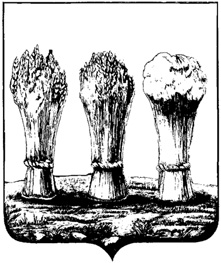 Комитет по физической культуре, спорту имолодежной политике города ПензыП Р И К А З  № 50/2-к									от «31» октября 2014г.О комиссиипо соблюдению требований к служебному поведениюмуниципальных служащих и урегулированию конфликта интересов в КФСМРуководствуясь Федеральным законом Российской Федерации от 02.03.2007 №25-ФЗ «О муниципальной службе в Российской Федерации», Законом Пензенской области от 10.10.2007 № 1390-ЗПО «О муниципальной службе в Пензенской области», решением Пензенской городской Думы от 29.10.2010 №445-22/5 «Об утверждении положения «О комиссиях по соблюдению требований к служебному поведению муниципальных служащих и урегулированию конфликта интересов»,ПРИКАЗЫВАЮ:1.Сформировать комиссию по соблюдению требований к служебному поведению муниципальных служащих и урегулированию конфликта интересов в КФСМ.2. Утвердить состав комиссии по соблюдению требований к служебному поведению муниципальных служащих и урегулированию конфликта интересов в КФСМ согласно приложению №1.3. Комиссия по соблюдению требований к служебному поведению муниципальных служащих и урегулированию конфликта интересов в КФСМ осуществляет свою деятельность в соответствии с Решением Пензенской городской Думы от 29.10.2010 №445-22/5  «Об утверждении Положения «О комиссиях по соблюдению требований к служебному поведению муниципальных служащих и урегулированию конфликта интересов».4. Утвердить порядок поступления обращения гражданина, замещавшего в КФСМ должность муниципальной службы, о даче согласия на замещение должности в коммерческой или некоммерческой организации  либо на выполнение работы на условиях гражданско-правового договора в коммерческой или некоммерческой организации, если отдельные функции по управлению этой организацией входили в его должностные (служебные) обязанности, до истечения двух лет со дня увольнения с муниципальной службы согласно приложению №2.5. Утвердить порядок поступления заявления муниципального служащего о невозможности по объективным причинам представить сведения о доходах, об имуществе и обязательствах имущественного характера своих супруги (супруга) и несовершенно летних детей согласно приложению №3.6. Признать утратившими силу следующие приказы КФСМ:- приказ КФСМ №73/1-к от 02.11.2010 « Об утверждении Положения «О комиссиях по соблюдению требований к служебному поведению муниципальных служащих и урегулированию конфликта интересов в КФСМ»;- приказ КФСМ №31/1-к от 19.04.2011 «О порядке поступления обращений и заявлений в комиссию по соблюдению требований к служебному поведению муниципальных служащих и урегулированию конфликта интересов в КФСМ»;- приказ КФСМ №32/1-к от 17.07.2012 «О внесении изменений в Приказ КФСМ №29/3-к от 15.04.2011»;- приказ КФСМ №37/1-к от 08.11.2013 «О создании комиссии по соблюдению требований к служебному поведению муниципальных служащих и урегулированию конфликта интересов в КФСМ».   7. Контроль за исполнением настоящего приказа возложить на заместителя председателя КФСМ О.В. Кулагина.                                                                                                                        Председатель                                                                                                                      Н.В. Озерова